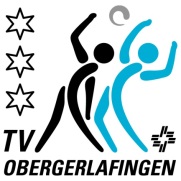 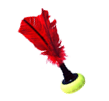 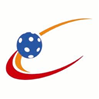 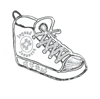 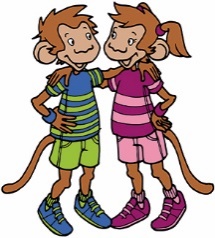 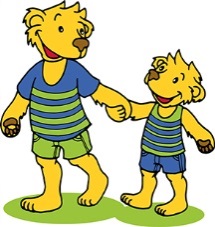 14.Dorf-OLOrientierungslauf kreuz und quer durch unser Dorfmit diversen Aktivitätenmit Spiel und Spass …….Wann:		Samstag, 7.September 2019 Start der Läufe 14.00 – 15:30Uhr	Rangverkündigung ca. 18.30 UhrWo:	Mehrzweckhalle Obergerlafingen, bei jedem WetterWer:	Kinder, Eltern, Kollegen, Verwandte…einfach alle die Spass haben wollenWie:	Gestartet wird mind. in 2-er Teams, in Mixed-TeamsKosten:	Die Teilnahme ist gratisPreise:	Auf die Podestplätze warten attraktive Preise	Kleine Naturalgaben für sämtliche TeilnehmerVersicherung:	Ist Sache der Teilnehmer/innenAnmeldung/	Aus organisatorischen Gründen sind wir um Anmeldungen im Voraus dankbar. 	Für unentschlossene ist Anmeldung vor Ort möglich. Auskunft:	an Conny Boss, Eichenweg 15, 4564 Obergerlafingen	Tel. 032 675 54 87, conny.boss@gmx.netab 17.00 Uhr Spaghetti Essen zu Gunsten der JugendkasseDer Turnverein Obergerlafingen freut sich auf eine rege Teilnahme mit anschliessendem gemütlichem Zusammensein.-------------------------------------------------------------------------------------------------------------------------------------------------------------------------------------Wir melden uns hiermit für den Dorf-OL vom 07.09.2019 als OL-Team an.Name	Vorname	email:Name	Vorname	email:Name	Vorname	email:Name	Vorname	email:Team – Verantwortlich	email:Datum	UnterschriftAnmeldung an: Conny Boss, Eichenweg 15, 4564 Obergerlafingen oder an ein/e Jugileiter/in des TVO